Anissa Novita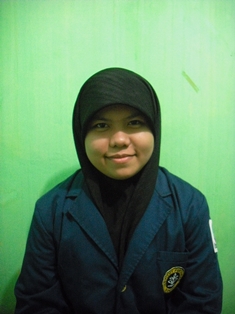 Student of Management, Bogor Agricultural University, blog writer, teacher. Sanguinis person who addict on social and economy.Name	Anissa NovitaNationality 	Indonesia Birthday Date	Batusangkar, 5 November 1992Gender	WomanReligion 	IslamOccupation	College StudentPart Time Job	1. Science Teacher at Bintang Pelajar	2. Evaluator at Helion ResearchAddress	Jalan Babakan Tengah No. 14C RT002/RW08      Kelurahan Bubulak Kecamatan Dramaga Kabupaten Dramaga Bogor, Jawa Barat 16680Weight	58 Kg Height	156 cmBlood Type 	O+Email Address	anissanovita11@gmail.comWebsite	www.nissanov.comTwitter	@nissa_novFacebook	anissa.novitaMobile Number	+6287872291547	1999-2005		 SDN Tegal Parang 06 Jakarta 2005-2008		 SMPN 104 Jakarta2008-2011		 SMAN 1 Padang Panjang, Sumatra Barat 2011-Now	Bogor Agricultural University,   Mayor Management Faculty Economy and management2011	Anggota PSDM, Dewan Musholla A52013	Staff Kebijakan Kampus, BEM KM IPB 	2011			 Commitee of  TOENAS,  Sponshorship 2011	Commitee of  FAS 6, Consumption 2012	Commitee of Extravaganza, sponshorship2013	Commitee of  ETOS EXPO, fundrising 2013	Commitee of  FAS 7, fundrising 2013	Commitee of  Etos satu dekade, Public Relation 2012	Ide terkreatif PIM manajemen 2013	PKM-K Didanai Dikti2013	Paper submitted in AISCT International Seminar 